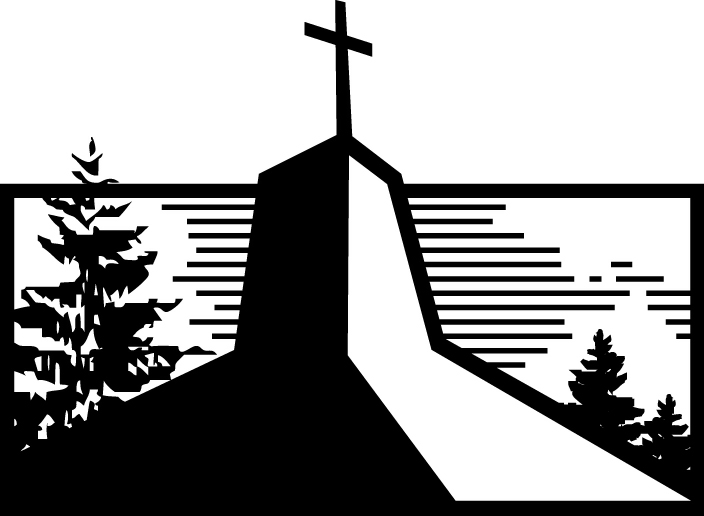 The Bride No One Wants, Except…Hosea 1:1-3A Little Bit of HistoryVerse 1Hosea:Israel & Judah:When God Uses You to Give an Object LessonVerses 2-3THE PROBLEM  God’s people have been ____________________ to the Lord.THE SYMBOLISM  “A promiscuous woman” = the ____________________ of ____________________.THE LESSON  God wants us to understand that our own unfaithfulness to him is just like ____________________... yet he remains a faithful ____________________.How to Respond to an Ever-Faithful God____________________ out any ____________________ idols in your heart.Psalm 26:2; 139:23____________________ those idols to the Lord.James 5:16; 1 John 1:9Rest in being ____________________ and ____________________.Romans 7:24-25; Ephesians 1:7; Luke 15:11-24; 1 John 2:1____________________ the Lord your God with all your ____________________.Deuteronomy 6:5; Matthew 22:37; Mark 12:30; Luke 10:27; 1 John 2:54:8-9The Bride No One Wants, Except…Hosea 1:1-3A Little Bit of HistoryVerse 1Hosea:Israel & Judah:When God Uses You to Give an Object LessonVerses 2-3THE PROBLEM  God’s people have been UNFAITHFUL to the Lord.THE SYMBOLISM  “A promiscuous woman” = the PEOPLE of GOD.THE LESSON  God wants us to understand that our own unfaithfulness to him is just like ADULTERY… yet he remains a faithful HUSBAND.How to Respond to an Ever-Faithful GodSEARCH out any SUBTLE idols in your heart.Psalm 26:2; 139:23CONFESS those idols to the Lord.James 5:16; 1 John 1:9Rest in being FORGIVEN and EMBRACED.Romans 7:24-25; Ephesians 1:7; Luke 15:11-24; 1 John 2:1LOVE the Lord your God with all your HEART.Deuteronomy 6:5; Matthew 22:37; Mark 12:30; Luke 10:27; 1 John 2:5For Further Study_________________________________________________________________________________________________Getting StartedIn what ways is the marriage between Hosea and Gomer symbolic of God’s relationship to his people?Digging DeeperRead Ephesians 5:22-33. In what ways has Jesus been a good husband to the church? In what ways can the church be a good bride to Jesus?Read 1 John 2:3-6. What relationship do you see between loving God and obeying him? What does this further teach you about the ways we can love God?Inevitably, we sometimes struggle with our obedience to the Lord. Read 1 John 2:1. What assurance does this text give you? How does this encourage you in your daily walk with Jesus?Read Luke 15:11-24. How is the younger son in Jesus’ story symbolic of someone with a broken relationship with God? How is the father in the story symbolic of our heavenly Father?Driving It HomeIn your own relationship with the Lord, how does it encourage you to know you can rest in his forgiveness and welcoming embrace? Read 1 John 4:19. Given God’s great love for you, how are you encouraged this week to “Love the Lord your God with all your heart”?loMarttell SánchezFebruary 20, 2022Message #1 / Hosealonewlifeukiah.com/sermonsMarttell SánchezFebruary 20, 2022Message #1 / Hoseanewlifeukiah.com/sermons